
Stari trg pri Ložu, 13. 6. 2022EVIDENČNI LIST ZA IZPOSOJO UČBENIŠKEGA KOMPLETAŠolsko leto 2022/2023Učenec / učenka: Razred: 4. Ob izteku šolskega leta morate učbenike vrniti šoli. V primeru, da bo kateri izmed učbenikov poškodovan, uničen ali izgubljen, boste morali v skladu s Pravilnikom o upravljanju učbeniškega sklada plačati odškodnino.Z učbeniki ravnajte skrbno, poskrbite, da bodo zaviti, vendar ne v samolepilno folijo ali v folijo s samolepilnimi trakovi.Skrbno preglejte učbenike in izpolnite Opombe o stanju učbenikov. 
Evidenčni list shranite, ker ga boste potrebovali pri vračanju knjig.Izposojeno dne:_____________________         Podpis:______________________Vrnjeno:____________________                                                                                                                     Skrbnica učbeniškega sklada Leonida Zalar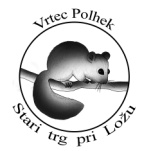 Osnovna šola heroja Janeza HribarjaCesta Notranjskega odreda 321386 Stari trg pri Ložu	tel: 01 707 12 50,   fax:  01 707 12  60os.h-janeza-hribarja@guest.arnes.siučbenikinventarna številka1.M. Blažić , G. Kos et al.: RADOVEDNIH PET 4, berilo  3.N. Lauder: YOUNG EXPLORERS 1, učbenik 4.PLANET RADOVEDNIH PET 4, učbenik za družbo
NOVO 20225.PLANET RADOVEDNIH PET 4, učbenik za naravoslovje in tehniko
NOVO 2022